Learning Plan for May 4th to 8th  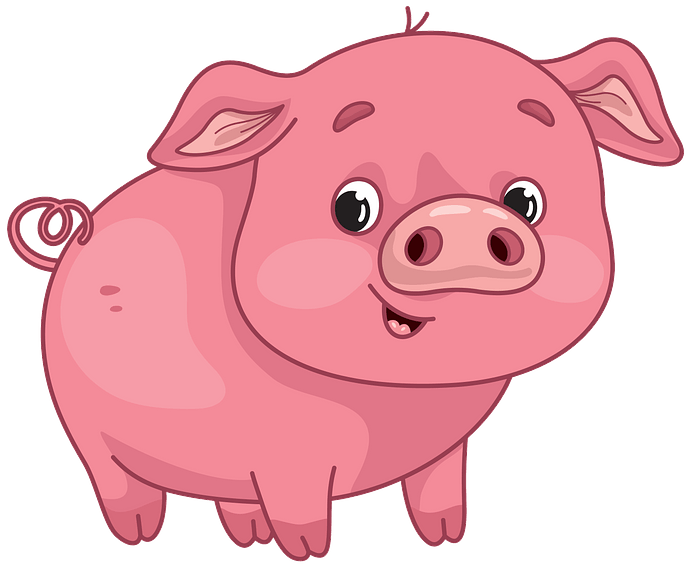 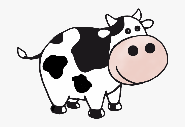 Learning Plan for May 4th to 8th  Learning Plan for May 4th to 8th  Learning Plan for May 4th to 8th  Learning Plan for May 4th to 8th  Learning Plan for May 4th to 8th  MondayTuesdayWednesdayThursdayFridayReading15 minutes a dayRead a book at home OR Login and read a new book on Raz-Kids.  Read “Mox’s Shop” on starfall and learn more about the short ‘o’ sound.Read a book at home OR Login and read a new book on Raz-Kids.  Review the short ‘o’ sound by playing the –ot and     –og games on starfall.Read a book at home OR Login and read a new book on Raz-Kids.  Join the TEAMS Meeting with Mrs. Matheson and listen to her read a story. Read a book at home OR Login and read a new book on Raz-Kids.  Join the TEAMS Meeting with Mrs. Higgins and listen to her read a story. Read a book at home OR Login and read a new book on Raz-Kids.  Join the TEAMS Meeting with Mrs. Magee and listen to her read a story. Writing
15 minutes a dayDraw a picture of your favourite farm animal. Write a sentence (or more) about it. 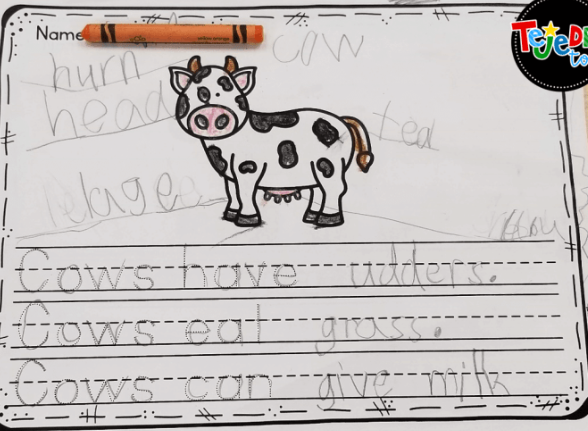 Cows have utters.Cows eat grass.Cows can give milk. Use playdoh to make some letters or sight words. 
a, and, at, he, in, is, it, like, me, my, play, see, she, that, the, to, was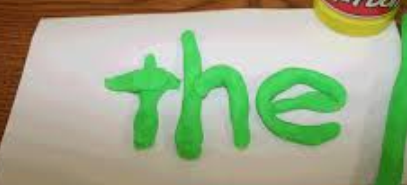 Go on an ABC scavenger hunt. Find an item in your house that begins with each letter of the alphabet. Record what you find on a piece of paper. Example:A- appleB- ballC- carD- dollRainbow write your name. First have an adult print your name with pen or black marker. Choose 5 (or more) different colours and trace your name. 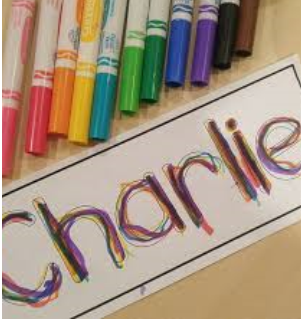 Make a list of all the farm animals you know. (Encourage your child to stretch out the word slowly and print the sounds they hear).-hrs (horse)-chikin (chicken) -frmr (farmer)Math
15 minutes a dayCounting
Count the animals on the farm.-OR-Count forwards from 0 to 10. Start at 4 and count up to 10.Count backwards from 10 to 0.  Start at 7 and count down to 0.Comparing NumbersWatch this video to learn about the terms “more” and “fewer.” -OR-Draw 5 cows.Draw 7 pigs.Are there more cows or more pigs? Are there fewer cows or fewer pigs? ShapesWatch this video and learn about 3D Shapes. -OR-Go a shape scavenger hunt around your house. Look for 2D shapes and 3D objects. Can you find a circle or a sphere? Can you find a square or a cube? Can you find a triangle or a pyramid?Patterning
Watch this video and learn about patterns. -OR-Use different coloured lego pieces (or markers and paper) to make a pattern. Can you make an AB, ABC, or AAB pattern? Can a family member guess what will come next in your pattern? Number RecognitionPlay Number BINGO on abcya.com -OR-Practice printing your numbers from 1 to 10. Use a pencil, markers, or paint.  Other
15 minutes a dayMovement & MusicListen and move to the Chicken Dance on GoNoodle.
-OR- 
Sing the song “Old MacDonald had a Farm” and practice making animal sounds. Art
Learn how to draw a tulip as a special gift for Mom!-OR-
Make a card for Mother’s Day! Tell someone special in your life how much you care about them and appreciate them. You & Your WorldLearn about what happens on a farm by watching this video. 
-OR-Talk to someone in your family about what you might see on a farm. S.T.E.A.MCut the front of a cereal box (or other cardboard box) into pieces. Try to put the pieces together like a puzzle.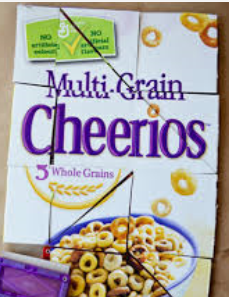 French
Learn how to say farm animal names in French. -OR-
Practice saying “My name is ____” in French.Je m’appelleMrs. Matheson.